BV 191 Zoologia dos Vertebrados – 2016- Exercício sobre a filogenia dos cordados viventes Utilizando as informações do capítulo 1, páginas de 1 a 4,  de Benedito, E. (2015): Biologia e Ecologia dos Vertebrados, resolva os exercícios propostos abaixo.Desenhe um cladograma para os Deuterostômios, indicando as sinapomorfias. Nesse cladograma, inclua todos os táxons listados abaixo:CephalochordataUrochordataHemichordataEchinodermataChordataCraniataDeuterostomataDesenhe um cladograma para os Craniata, indicando suas sinapomorfias e incluindo todos os táxons abaixo:MyxiniformesPetromyzontiformesGnathostomataCraniataVertebradaSegundo a Sistemática filogenética, somente são válidos os táxons monofiléticos e somente esses recebem nomes. Analise o cladograma representado abaixo (retirado do livro Pough 2003 A Vida dos Vertebrados) e compare as duas nomenclaturas: a Tradicional (escrita acima no quadro) e aquela proposta pela Sistemática Filogenética (escrita à direita do cladograma). Escreva todos os nomes propostos pelas duas escolas indicando as correspondências. (Por exemplo: observe que o grupo Amniota contém os mesmos táxons nas duas classificações; enquanto que, o grupo Não-Amniota aparece na nomenclatura tradicional, mas não aparece na sistemática filogenética.Comparando as duas nomenclaturas, apresente uma lista contendo os grupos da sistemática tradicional que são considerados não monofiléticos.Observe que na sistemática tradicional são propostos táxons complementares, tais como: Amniota/Não Amniota e Tetrápoda/Peixes. Nesses casos, será possível que os dois grupos sejam monofiléticos? Argumente.O táxon Osteichthyes aparece nas duas nomenclaturas, qual é a diferença na composição do grupo em cada caso?Reptilia e Sauropsida são sinônimos. Qual é a diferença na composição desse táxon nas duas nomenclaturas? Desenhe novamente esse mesmo cladograma, ignorando os nomes propostos pela sistemática tradicional, ou seja, considere apenas a nomenclatura da sistemática filogenética para denominar os conjuntos de táxons. Indique os grupos monofiléticos por meio de chaves no alto do cladograma.Em seguida, desenhe novamente o cladograma, substituindo o ramo mais basal, onde consta “grupos externos” por Urochordata ou Ascidias e Cephalochordata ou Anfioxo, sendo este último o grupo irmão de Craniata.Desenhe o mesmo cladograma outras vezes, com número de ramos sucessivamente, mas sempre mantendo de forma resumida a mesma informação. Coloque sempre os nomes dos grupos em chaves no alto do cladograma. Faça esse exercício até representar toda filogenia dos vertebrados viventes com três ramos.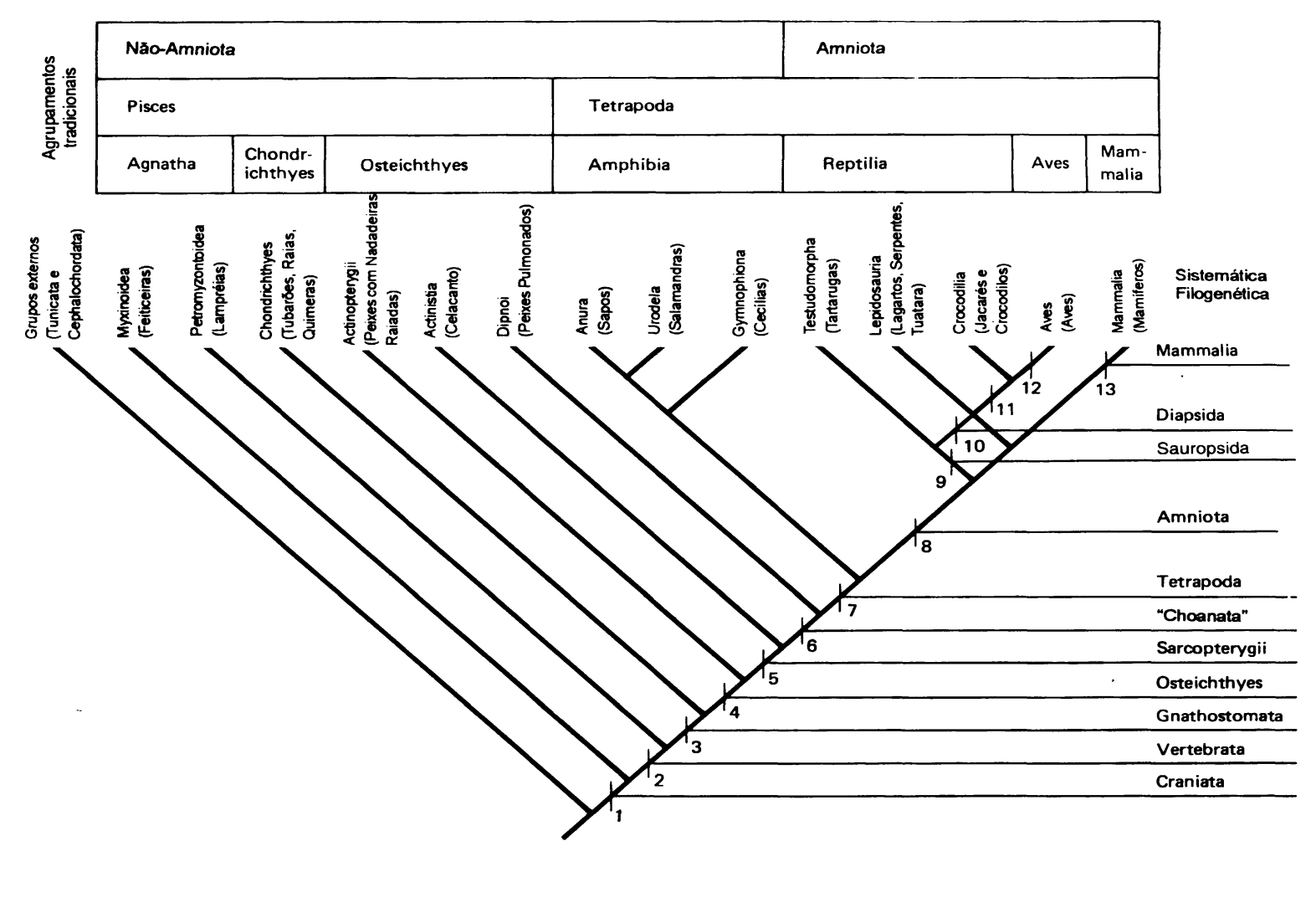 